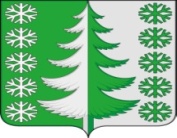 Ханты-Мансийский автономный округ – ЮграХанты-Мансийский муниципальный районмуниципальное образованиесельское поселение ВыкатнойАДМИНИСТРАЦИЯ СЕЛЬСКОГО ПОСЕЛЕНИЯПОСТАНОВЛЕНИЕот 23.04.2024                                                                                                № 55п. Выкатной					О назначениипубличных слушанийВ соответствии со статьей 46 Градостроительного кодекса Российской Федерации, Федеральным законом от 06.10.2003 № 131-ФЗ «Об общих принципах организации местного самоуправления в Российской Федерации», решением Совета депутатов сельского поселения Выкатной от 23 сентября 2021 года № 100 «Об утверждении Порядка организации и проведения публичных слушаний, общественных обсуждений в сельском поселении Выкатной», Уставом сельского поселения Выкатной:1. Назначить проведение публичных слушаний для обсуждения проекта:- решения Совета депутатов сельского поселения Выкатной «О внесении изменений в Решение Совета депутатов сельского поселения Выкатной от 20.02.2018 № 132 «Об утверждении проекта планировки и межевания территории сельского поселения Выкатной»;- постановления администрации сельского поселения Выкатной «О внесении изменений в постановление администрации сельского поселения Выкатной от 23.12.2022 № 101 «Об утверждении Правил землепользования и застройки муниципального образования сельское поселение Выкатной»;на 7 мая 2024 года в здании сельского дома культуры по адресу:п. Выкатной, ул. Школьная, д. 22 корп. 2, время начала публичных слушаний в 17:00 часов.2. Инициатором публичных слушаний является глава сельского поселения Выкатной – Н.Г. Щепёткин.3. Утвердить состав организационного комитета по проведению публичных слушаний согласно приложению.4. Определить, что предложения по обсуждаемому вопросу принимаются от граждан по рабочим дням с 9:00 до 17:00 часов (с 12:30 до 14:00 часов перерыв) с 23.04.2024 по 02.05.2024 (02.05.2024 предложения принимаются до 11:00 часов). Предложения принимаются в администрации сельского поселения по адресу: п. Выкатной, ул. Школьная, д. 22 корп. 2.Предложения и замечания по вопросу публичных слушаний принимаются в письменной форме или в форме электронного документа на адрес электронной почты vkt@hmrn.ru с указанием фамилии, имени, отчества (последнее – при наличии), даты рождения, адреса места жительства и контактного номера телефона.5. Настоящее постановление опубликовать (обнародовать) в установленном порядке.Глава сельскогопоселения Выкатной                                                                        Н.Г. ЩепёткинПриложениек постановлению администрациисельского поселения Выкатнойот 23.04.2024 № 55СОСТАВорганизационного комитета по проведению публичных слушаний1. Ворожбит К.Н.          – главный специалист2. Медведкова С.Л.       – инспектор по кадрам сельского                                           поселения Выкатной (секретарь)3. Устюжанин Е.М.      – депутат Совета депутатов сельского                                       поселения Выкатной (Председатель комиссии по                                       вопросам социального развития)